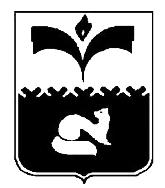 ДУМА ГОРОДА ПОКАЧИХанты-Мансийский автономный округ – ЮграРЕШЕНИЕ      от  21.02.2014 			                                   	       № 14О состоянии законности на территории города Покачи в 2013 годуРассмотрев информацию прокуратуры города Покачи о состоянии законности на территории города Покачи в 2013 году, Дума городаРЕШИЛА:1. Информацию прокуратуры города о состоянии законности на территории города Покачи в 2013 году принять к сведению (приложение).                                                                                     Приложениек решению Думы города Покачиот  21.02.2014 № 14 ИНФОРМАЦИЯо состоянии законности в городе Покачи за 12 месяцев 2013 годаВ 2013 году прокуратурой города Покачи надзор за исполнением федерального законодательства осуществлялся в соответствии с Федеральным законом «О Прокуратуре РФ» и приказами Генерального прокурора РФ.  По результатам надзорной деятельности за соблюдением федерального законодательства выявлено 418 нарушений федерального законодательства(АППГ–559), внесено 65 представлений об устранении нарушений закона(АППГ–81), направлено в суд 24 иска(заявлений) (АППГ–38), опротестовано 16 незаконных правовых актов (АППГ-26), предостережено 17 должностных лиц о недопустимости нарушения закона (АППГ–18), по постановлениям прокурора наказано в административном порядке 36 лиц (АППГ–75), по представлениям прокурора привлечено к дисциплинарной ответственности 61 лицо (АППГ–75).   Надзор за исполнением бюджетного законодательства.Всего в сфере надзора за соблюдением бюджетного законодательства  за 2013 года нарушения закона, требующие вмешательства и применения мер прокурорского реагирования  не выявлено, в данной сфере надзора объявлено 1 предостережение, судом рассмотрено  и удовлетворено  исковое заявление прокурора  города в интересах муниципального образования на сумму 35 675 тыс. рублей.Надзор в сфере соблюдения трудового законодательства, в том числе в части касающейся своевременной выплаты заработной платы.В 2013 году прокуратурой г.Покачи в сфере трудового законодательства всего выявлено 114 нарушений закона (АППГ-126), внесено 22 представления об устранении нарушений федерального законодательства (АППГ- 16), внесено 5 протестов на незаконные локальные акты (АППГ-11), возбуждено 2 административных производства по ч.1 ст.5.27 КоАП РФ (АППГ-3), к дисциплинарной ответственности привлечено 23 должностных лица (АППГ-16), в суд направлено 1 исковое заявление в интересах гражданина, которое по удовлетворено(АППГ-0). Из указанных нарушений закона 106 выявлено в сфере законодательства об оплате труда, 8 нарушений в сфере охраны труда. Проведенными проверками выявлялись факты неуплаты страховых взносов работодателями, нарушения трудового законодательства при оформлении трудовых отношений, при увольнении, нарушения связанные  с созданием безопасных условий труда.Так, по результатам рассмотрения коллективной  жалобы, работников ЭГЭБ–2 ООО Буровая компания «Евразия» установлено, что  руководством данного предприятия в нарушение ст.74 ТК РФ без уведомления работников предприятия профессии ранее относимые к одной тарифной сетке были перенесены к другой тарифной сетке, что недопустимо. В адрес работодателя внесено представление об устранении нарушений требований трудового законодательства, по результатам рассмотрения которого к дисциплинарной ответственности привлечено 1 должностное лицо, работникам произведен перерасчет заработной платы.По результатам рассмотрения обращения работника ООО «Покачевское Управление технологического транспорта» на действия работодателя, установлено, что в нарушение ст.212 ТК РФ, санитарных норм и требований, на рабочих местах, где применяется метанол, не осуществляется систематический контроль за состоянием воздушной среды,  а в отношении работников осуществляющих работу, связанную с применением метанола, не проводится обязательный  медицинский осмотр.По результатам проведенной проверки в адрес руководителя ООО «ПУТТ» внесено представление об устранении нарушений требований трудового законодательства, в том числе по охране труда, по результатам рассмотрения  которого к дисциплинарной ответственности привлечено 3 должностных лица.Надзор за соблюдением прав субъектов предпринимательской деятельности. За истекший период 2013 года в прокуратуру города Покачи поступило 3 заявления о согласовании внеплановых выездных проверок. По результатам рассмотрения заявлений прокуратурой города вынесено 2 решения о согласовании проведения внеплановой выездной проверки и 1 решения об отказе в согласовании проведения внеплановых выездных проверок.Органами государственного и муниципального контроля в 2013 году проведено 238 проверок, в том числе в отношении малого и среднего бизнеса проведено 72 проверки, из них внеплановых 70 проверок, в том числе в отношении малого и среднего бизнеса 13 проверки, из них согласованных с прокурором - 2. По результатам проведенных проверок выдано 52 предписания, привлечено 65 лиц к административной ответственности. Решения о приостановлении деятельности и отзыве лицензии не принимались.Прокуратурой города за отчетный период 2013 году выявлено 18 нарушений закона в сфере защиты прав субъектов предпринимательской деятельности  (АППГ – 12), внесено 4 представления (АППГ – 4), к дисциплинарной ответственности привлечено 6 должностных лиц  (АППГ– 2), принесен 1 протест (АППГ-0).По результатам надзорной деятельности выявлены факты нарушения органами государственного и муниципального контроля порядка проведения плановых выездных проверок. Кроме этого, в анализируемом периоде мерами прокурорского реагирования приведен в соответствии муниципальных правовой акт, регулирующий вопросы предоставления предпринимателям субсидий и приведен в соответствии  с требованиями законодательства реестр предпринимателей – получателей данных субсидий.Надзор за соблюдением законов в сфере охраны окружающей среды.По результатам проверочных мероприятий в сфере природоохранного законодательства прокурором города в  2013 году выявлено 8 нарушений закона(АППГ-35), в суд направлен 1 иск(АППГ- 3), который рассмотрен и удовлетворен(АППГ-2), внесено 1  представление об устранении нарушений закона(АППГ- 4), к дисциплинарной ответственности привлечено 1 лицо(АППГ-2).Надзор за исполнением законодательства в сфере землепользования.В 2013 году прокуратурой г.Покачи в указанной сфере выявлено 18 нарушений закона(АППГ-0), в суд направлено 1 исковое заявление, внесено 2 представления, к дисциплинарной ответственности привлечено 2 лица, по постановлению прокурора к административной ответственности привлечено 3 лица. Так, в ноябре 2013 года по постановлению прокурора за нарушения закона в данной сфере привлечен ИП Гартман А.С. по ч.1 ст.8.8. КоАП РФ за использование земельного участка под кафе «Спектр» не по целевому назначению.С целью устранения нарушений  в данной сфере законодательства главе администрации города внесены представления об устранении нарушений закона связанных с незаконной выдачей свидетельства на открытие кафе «Спектр», и  непринятием мер по прекращению деятельности розничного рынка. Надзор за исполнением законодательства в сфере исполнения законодательства о защите прав инвалидов, престарелых и других социально незащищенных категорий граждан.В 2013 году в данной сфере выявлено 28 нарушений закона (АППГ-18),  в суд направлено 5 исковых заявлений(АППГ-4), внесено 2 представления, по результатам рассмотрения которых 2 лица привлечено к дисциплинарной ответственности(АППГ-1/1). В отчетный период к Пенсионному фонду РФ предъявлено 5 исков в интересах пенсионеров о взыскании  компенсации за проезд к месту отдыха и обратно и др. Все перечисленные  иски прокурора судом удовлетворены.Надзор за исполнением законодательства о налогах и сборах.По результатам надзора за соблюдением налогового законодательства прокуратурой г.Покачи в 2013 году выявлено 4 нарушения закона(АППГ-4), внесено 1 представление(АППГ-0), принесено протестов-0(АППГ-4, из них удовлетворено-3), объявлено 2 предостережения(АППГ-0), в том числе, руководителю Службы судебных приставов  внесено представление об устранении нарушений налогового законодательства осуществлению работы по взысканию по исполнительным листам с должников начисленных и неуплаченных налогов.Надзор за исполнением законодательства при реализации приоритетных национальных проектов.В 2013 году прокуратурой города выявлено 6 нарушений законодательства о реализации приоритетных национальных проектов, внесено 1 представление об устранении нарушений закона, к дисциплинарной ответственности привлечено 2 должностных лица,  в суд направлено 1 исковое заявление, которое рассмотрено и удовлетворено.Из общего числа нарушений закона, 5 нарушений выявлено в сфере реализации приоритетного национального проекта «Здравоохранение», внесено 1 представление об устранении нарушений закона, к дисциплинарной ответственности привлечено 2 должностных лица. Так, по требованию прокуратуры г.Покачи к дисциплинарной ответственности привлечено 2 работника МБУЗ «Центральная городская больница» г.Покачи за неполное проведение лабораторных и диагностических исследований при проведении дополнительной диспансеризации работающего населения г.Покачи в 2012 году.При реализации приоритетного национального проекта в сфере обеспечения доступным и комфортным жильем граждан России выявлено 1 нарушение закона, в суд направлено 1 исковое заявление, которое удовлетворено, а по решению суда одна из семей города  восстановлена в списках очерёдности на получение жилого помещения.В сфере соблюдения прав и интересов  несовершеннолетних.За отчетный период 2013 года в указанной сфере выявлено 74  нарушения закона (АППГ- 85), внесено представлений – 8(АППГ – 15), привлечено к дисциплинарной ответственности лиц – 8 (АППГ- 16), принесено протестов – 5( АППГ – 4), из них удовлетворено – 5(АППГ-4), направлено исковых заявлений – 2(АППГ – 6, удовлетворено - 4), привлечено 4 лица к административной ответственности (АППГ – 0), объявлено 5 предостережений (АППГ – 4), направлено 2 материала для решения вопроса о возбуждении уголовного дела в порядке п.2 ч.2 ст.37 УПК РФ (АППГ-0), возбуждено 2 уголовных дела по материалам направленным в порядке п.2 ч.2 ст.37 УПК РФ(АППГ-0). Мерами координационного характера прокуратуры города  в 2013 году удалось снизить на 85% количество совершенных преступлений несовершеннолетними с 20  в 2012 году до 3  в 2013 году.  Так, в отчетном периоде прокуратурой г.Покачи установлены нарушения требований Закона РФ «Об образовании», Приказа Министерства образования и науки РФ № 107 в уставах общеобразовательных учреждений города МБОУ СОШ №1, № 2 и № 4 связанные с  приемом учащихся в образовательное учреждения, отсутствием перечня лиц, которые не допускаются к педагогической деятельности, в уставах не закреплены отдельные права участников образовательного процесса, которые регламентированы федеральным законодательством и др.	В связи с выявленными нарушениями прокурором внесены протесты на уставы МБОУ СОШ №1, № 2 и № 4, которые рассмотрены и удовлетворены. Проверкой соблюдения прав несовершеннолетних, предусмотренных Федеральным законом «Об основах охраны здоровья граждан в Российской Федерации», установлено, что в МБУЗ «ЦГБ» установлено, что перед проведением медицинского освидетельствования на состояние опьянения не от всех родителей или законных представителей получалось добровольное согласие на медицинское вмешательство. Выявлены факты дачи согласия на проведение медицинского освидетельствования самими несовершеннолетними, что противоречит требованиям вышеуказанного закона. По результатам внесенного акта прокурорского реагирования 3 медицинских работника привлечены к дисциплинарной ответственности. В декабре 2013 года прокурором города в суд направлено два исковых заявления в защиту прав несовершеннолетних об обязании индивидуальных предпринимателей устранить нарушения требований ФЗ   № 15-ФЗ «Об охране здоровья граждан от воздействия окружающего табачного дыма и последствий потребления табака», путем возложения запрета на реализацию табачных изделий в магазинах «Восход» и «Метелица». Данные иски судом удовлетворены.По  результатам общенадзорных проверок в отделе службы судебных приставов г.Покачи выявлено 2 факта злостного уклонения родителей от уплаты алиментов, в связи с чем прокурором в отдел ССП по г.Покачи было направлено 2 постаноления для решения вопроса об уголовном преследовании. По результатам было возбуждено 2 уголовных дела по ч.1 ст.157 УК РФ.В сфере законодательства об исполнительном производстве. В 2013 году по результатам осуществления надзора за деятельностью судебных приставов прокуратурой г.Покачи выявлено 27 нарушений закона (АППГ - 17), внесено 5 представлений об устранении нарушений закона (АППГ - 5). При осуществлении надзора  в сфере исполнительного производства в деятельности судебных приставов выявлялись факты несвоевременного совершения исполнительных действий, перечисления денежных средств на счет взыскателя, необоснованного обращения взыскания на денежные средства находящиеся на банковских счетах граждан. Так, в октябре 2013 года проведена проверка  в отделе судебных приставов г.Покачи по заявлению Кучер В.В. о необоснованном обращении взыскания  судебными приставам на его денежные средства поступившие счет Сберегательного банка России, в качестве  субсидии на оплату ЖКУ в размере 1718 рублей, которая была снята в полном объеме, в то время как согласно пункту 6 части 1 статьи 101 Закона N229-ФЗ, запрещено обращать взыскание на социальные выплаты.  По данному факту прокуратурой г.Покачи внесено представление об устранении нарушений закона, в том числе с требованием возвратить необоснованно взысканные денежные средства.	В сфере жилищно-коммунального хозяйства.По результатам проверки состояния законности по данному направлению  в 2013 год прокуратурой г.Покачи выявлено 29 нарушений закона (АППГ-36), внесено 8 представлений об устранении нарушений федерального законодательства (АППГ-9), 5 должностных лиц привлечены к дисциплинарной ответственности (АППГ-7), объявлено 5 предостережений от нарушения федерального законодательства (АППГ-8), возбуждено 2 административных производства по ст.19.7 КоАП РФ и ст.6.5 КоАП, внесен 1 протест на муниципальный правовой акт (АППГ-1), который удовлетворен.Так, в феврале 2013 года принятыми мерами прокурорского реагирования в кратчайшие сроки устранены нарушения связанные с подачей ООО «Аквалидр» населению города воды, не соответствующей требованиям СанПиНА, виновные лица привлечены к административной ответственности. Кроме этого, в течении 2013 года выявлялись нарушения закона при установке приборов учета, при расчете стоимости услуг за коммунальные услуги, при производстве капитального ремонта домов. По указанным фактам внесены акты прокурорского реагирования, нарушения устранены, виновные лица привлечены к ответственности.Состояние законности в сфере государственной, муниципальной службы и борьбы с коррупцией.В 2013 году выявлено 39 нарушений в указанной сфере(АППГ-64), принесено протестов -0 (АППГ-5), в суд направлено 1 исковое заявление(АППГ-1), удовлетворено исков - 2(АППГ-0), внесено 8 представлений об устранении нарушений закона, к дисциплинарной ответственности привлечено 12 лиц(АППГ-13/15), 2 лица привлечены к административной ответственности(АППГ-8). Так, по результатам проверки соблюдения законодательства о противодействии коррупции сотрудниками ОМВД России по г.Покачи, были установлены нарушения при представлении должностными лицами сведений о доходах, об имуществе и обязательствах имущественного характера.В частности установлено, что инспектор ДПС группы ДПС ГИБДД полиции ОМВД России по г.Покачи Куценко С.А. предоставил недостоверные сведенья о своем имуществе и имуществе своей супруги Куценко Е.А.  В справке о доходах, об имуществе и обязательствах имущественного характера за период 2012 года он не указал факт владения на праве собственности автомашиной Тойота HARRIER 2000 года выпуска, а   в справке о доходах, об имуществе и обязательствах имущественного характера супруги за указанный период не указал факт наличия у супруги сбережений в кредитно потребительском кооперативе «Ренда заемно-сберегательная касса» в сумме 1 537 270  рублей.  В связи с выявленными нарушениями начальнику ОМВД России по г.Покачи внесено представление, по результатам рассмотрения которого Куценко С.А. объявлен строгий выговор. Аналогичные нарушения связанные с предоставлением служащим недостоверных сведений о своих доходах в отчетном периоде выявлены в ГУ – Отдел Пенсионного фонда  Российской Федерации в г.Покачи по ХМАО – Югре. По результатам рассмотрения представления прокурора которого к дисциплинарной ответственности привлечено одно должностное лицо. В период 2013 года прокуратурой города проведена антикоррупционная экспертиза 151 нормативного правового акта органов местного самоуправления, по результатам которой акты, содержащие коррупциогенные факторы, не выявлены. Вместе с тем, выявлен 1 проект нормативного правового акта, содержащий 2 коррупциогенных фактора. В целях их устранения в администрацию города направлена информация, которая рассмотрена и учтена.Всего в отчетный период по г.Покачи зарегистрировано 36 сообщений о преступлениях коррупционного характера (АППГ-11) по которым   возбуждено 36  уголовных дел (АППГ-11), все решения о возбуждении уголовного дела признаны законными и обоснованными. В  суд  направлено 3 уголовных дела коррупционной направленности (АППГ-3) по  36 преступлениям рассматриваемой категории.Надзор за исполнением законов о федеральной безопасности, межнациональных отношениях и противодействии экстремизму.В отчетный период 2013 года прокуратурой города в данной сфере проведено 2 проверки (АППГ – 6), выявлено 7 нарушений законодательства (АППГ – 12), внесено 2 представления об устранении нарушений закона (АППГ – 3), по результатам рассмотрения которых к дисциплинарной ответственности привлечено 1 лицо (АППГ-1).Так, по результатам проверки проведенной в МБОУ СОШ №1 установлено, что в нарушение ч.2 ст.32 Закона «Об образовании», ст.7 Федерального закона от 29.12.1994 № 78-ФЗ «О библиотечном фонде», п.38.38 Указа Президента РФ от 13.10.2004 № 1313 в помещении школьной библиотеки отсутствует  Список экстремистской литературы, соответственно сверки библиотечного фонда  с данными списками не производятся. По результатам рассмотрения представления прокурора директор МБОУ СОШ №1 привлечена к дисциплинарной ответственности. Нарушения закона устранены. В  2013 году зарегистрировано 1 сообщение о преступлении экстремистской направленности, проверка по которому на конец года не окончена. Так, 04.06.2013 в Лангепасском МСО МСО СУ СК РФ по ХМАО-Югре зарегистрирован материал по факту обнаружения  и изъятия  в ходе обысков, проведенных в  апреле 2013 в рамках расследования уголовного дела по поджогу гаража мечети  у 6 жителей г.Покачи книжных изданий, часть которых внесена в список запрещенной Министерством юстиции РФ литературы. Результаты проверки находятся на контроле у прокурора г.Покачи.Надзор за исполнением законодательства о противодействии терроризму.За истекший период 2013 года преступления террористической направленности не регистрировались.	В данной сфере проведено 4 проверок(АППГ-5), выявлено 13 нарушений закона(АППГ-22), внесено 3 представления(АППГ-2), по результатам рассмотрения которых к дисциплинарной ответственности привлечено 2 должностных лиц(АППГ-2), в суд направлено 2 исковых заявления(АППГ-4) которые удовлетворены (АППГ-2), объявлено 2 предостережения (АППГ-3), к административной ответственности   лица не привлекались(АППГ-0), В частности, по представлению прокурора города привлечены к дисциплинарной ответственности  два сотрудника полиции за ненадлежащее исполнение требований прокурора г.Покачи и допущенные нарушения требований закона при проведении обследование здания и помещений МБУЗ «Центральная городская больница» г.Покачи на предмет инженерно-технической укрепленности и антитеррористической защищенности.К учреждениям с массовым нахождением людей: к МБУ ДК «Этвит» и «Октябрь» были предъявлены иски об устранении нарушений антитеррористической защищенностью, которые судом удовлетворены.Работа прокуратуры города Покачи взаимодействию с органами местного самоуправления.За отчетный период 2013 года прокурором города Покачи принято участие в 11 заседаниях Думы города Покачи, на которых рассматривались вопросы по принятию нормативных правовых актов (АППГ-11), а так же в 12 заседаниях рабочих комиссий по разработке муниципальных и нормативных правовых актов (АППГ- 12).В 2013 году в прокуратуру города поступило 342 проекта нормативных правовых актов органов местного самоуправления муниципального образования г.Покачи (АППГ-165), из них 54 (АППГ-18) проекта нормативных правовых актов представительного органа местного самоуправления и 288  проектов нормативных правовых актов администрации города Покачи(АППГ - 147).Все проекты изучены прокуратурой г.Покачи на предмет соответствия их федеральному и региональному законодательству, а также на предмет наличия коррупциогенных факторов.По результатам изучения проектов НПА органов местного самоуправления прокуратурой г.Покачи дано 12 отрицательных заключений (АППГ-12), из них заключения на проекты НПА представительного органа – Думы города Покачи - 0 (АППГ-1), и 12 отрицательных заключений на проекты НПА Администрации г.Покачи (АППГ-11).Установлено 2 проекта НПА, содержащие коррупционные факторы (АППГ-0).В связи с выявлением в проектах НПА положений, противоречащих законодательству, а также коррупционных факторов, прокурором города  в органы местного самоуправления г.Покачи направлено 12 информаций о необходимости приведения проектов НПА в соответствии с действующим законодательством (АППГ-11).В органы местного самоуправления направлено 32 информации(АППГ-1), о необходимости разработки и принятия НПА с целью устранения пробелов в правовом регулировании,  направлено 3 модельных проекта НПА, 1 из которых принят, 1 включен в План разработки НПА на 2014 год, 1 проект НПА находится на согласовании в Администрации г.Покачи (АППГ- 2/1).Кроме этого с представителями органов местного самоуправления проведено 4 межведомственных совещания в сфере организации правотворческой деятельности.         В 2013 году по результатам надзора в данной сфере по представлению прокурора в сфере муниципального нормотворчества к дисциплинарной ответственности привлечено 2 должностных лица органов местного самоуправления (АППГ-0).	Работа по поддержанию государственного обвинения в судах.           В отчетный период сотрудниками прокуратуры г.Покачи в суде первой инстанции поддержано обвинение по 104 уголовным делам (АППГ- 81), в отношении 110 лиц (АППГ-90), из них: - в Нижневартовском районном суде по 50  делам (АППГ-58), в отношении 55 лиц (АППГ-69), в суде судебного участка № 1 г.Покачи по 54 делам (АППГ-23), в отношении 55 лиц (АППГ-23).   Работа прокуратуры по участию в гражданских делах.В отчетном периоде 2013 года судами с участием прокурора рассмотрено 44 гражданских дела (АППГ-73), из них 23 дела по искам (заявлениям) прокурора (АППГ-41), по 21 гражданскому делу «обязательной категории» прокурор вступил в процесс для дачи заключения (АППГ-32). В указанный период решения суда по делам обязательной категории судом второй инстанции по жалобам сторон и представлениям прокурора не отменялись.  Результаты работы прокуратуры по предъявлению в суды исков и заявлений в защиту интересов граждан, государства и общества. Всего в  2013 году прокуратурой г.Покачи предъявлено в интересах граждан, государства и общества 27 исковых заявлений (АППГ – 73), в том числе 5 исков о нарушении пенсионных прав граждан, 2 исковых заявления об устранении нарушений закона об обеспечении безопасности дорожного движения, 2 исковых заявления об устранении нарушений антитеррористического законодательства, 1 исковое заявление о наложении запрета на использование объекта, 1 исковое заявление об устранении нарушений в области охраны окружающей среды, 1 исковое заявление о признании незаконным муниципального правового акта (постановление об использовании межэтажных кладовок), 1 исковое заявление о принудительной госпитализации лица, страдающего заболеванием туберкулез, 1 исковое заявление об отмене приказа и расторжении контракта о прохождении в службы в ОМВД РФ по г.Покачи с старшим оперуполномоченным Кузнецовым С.В., 1 исковое заявление о восстановлении жилищных прав граждан, 2 исковых заявления о запрете продажи табака. Все указанные иски предъявлены в порядке ст.45 ГПК РФ.	В арбитражный суд прокуратурой города в 2013 году направлено 4 заявления о привлечении лиц к административной ответственности. По заявлениям прокурора к указанной ответственности привлечено решениями арбитражного суда 3 юридических лица.	В 2013 году решением Дубенского районного суда Р.Мордовия  удовлетворен гражданский иск прокурора в интересах муниципального образования г.Покачи о взыскании   ущерба причиненного преступлением с бывшего начальника УКСа администрации г.Покачи  Дырина М.В. на общую сумму  35 675 445 рублей. Решение  вступило в законную силу.	Результаты работы по рассмотрению обращений граждан. В 2013 году в прокуратуре г.Покачи рассмотрено 174  письменных жалоб и заявлений(АППГ-117) из которых 138 разрешено непосредственно работниками прокуратуры(АППГ-82), 26 направлено на рассмотрение в другие ведомства(АППГ-12).Принято граждан по личным вопросам – 110 (АППГ-62), в том числе лично прокурором  - 16, заместителем прокурора – 9. В 2013 году рассмотрено по вопросам надзора за исполнением законов и законностью правовых актов 117 обращений (АППГ – 70).На действия (бездействие) и решения дознавателя, органа дознания и следователя при принятии, регистрации и рассмотрении сообщения о преступлении в 2013 году рассмотрено 20 (АППГ – 13) жалобы и заявления.Всего в  2013 году удовлетворено – 37 обращений, по которым прокурором в целях устранения выявленных нарушений закона внесено 25 представлений (АППГ-16), в суд направлено 4 исковых заявлений (АППГ – 13), внесено 2 протеста (АППГ-0), предостережено 2 лица (АППГ-0).Анализ удовлетворенных жалоб показал, что большинство удовлетворенных жалоб составили жалобы, связанные с нарушением трудовых и социальных прав граждан, которые при этом носят разовый характер.Результаты  проверки  уголовно-исполнительной   инспекции     по г.Покачи. При осуществлении надзора  в данной сфере проведено 8 проверок (АППГ-4), выявлено 8 нарушений закона  (АППГ-6), внесено 1 представлений – 1 (АППГ –2), принесено  3 протеста – 3 (АППГ-0), объявлено 1 предостережение (АППГ-0). По результатам рассмотрения представлений привлечено к дисциплинарной ответственности 2 сотрудника внутренних дел, 1 сотрудник уголовно-исполнительной инспекции по г. Покачи. Выявленные нарушения связаны с ненадлежащим исполнением сотрудниками полиции и  уголовно-исполнительной системы обязанностей по надзору за поведением условно-осужденных и лиц находящихся под административным надзором. Результаты работы по надзору за процессуальной деятельностью ОВД,  госнаркоконтроля, юстиции и Следственного комитета.При обобщении результатов деятельности по данному направлению, следует прежде всего отметить, что в 2013 году, как и в 2012 году прокуратуре г.Покачи удалось избежать возвращения судом уголовных дел прокурору в порядке ст. 237 УПК РФ, вынесения судом постановлений о прекращении уголовных дел по реабилитирующим основаниям, а так же удовлетворения судом в порядке ст.125 УПК РФ жалоб участников уголовного  судопроизводства.   В  2013 году при расследовании уголовных дел в г. Покачи в порядке ст.91,92 УПК РФ задерживалось 3 лица (АППГ- 6). Несовершеннолетние и женщины в течение 12 месяцев 2012-.г. по г.Покачи в порядке ст. 91 УПК РФ не задерживались. В течение 2013 года должностными лицами правоохранительных органов г.Покачи было возбуждено 3 ходатайства об избрании в качестве меры пресечения заключения под стражу(АППГ-7), 4 ходатайства о проведении обысков в жилище(АППГ-26), 11 ходатайств о получении информации о соединениях между абонентами и абонентскими устройствами(АППГ-5), 1 ходатайство о наложении ареста на имущество(АППГ-1). Всего в течение 12 месяцев 2013 года при осуществлении надзора за органами, осуществляющими дознание, предварительное следствие и оперативно-розыскную деятельность прокуратурой г.Покачи выявлено 305 нарушений закона (АППГ-338), из них 238 нарушений законодательства об уголовно-правовой регистрации преступлений (АППГ-263), 67 нарушений связанных с производством следствия и дознания  (АППГ-75). Снижение количества выявленных нарушений в указанной сфере обусловлено принятыми в 2012 – 2013 годах мерами координационного характера.Прокуратурой города выявлено и поставлено на учет 9 ранее не учтенных преступлений.По результатам прокурорского надзора по данному направлению в 2013 году прокуратурой г.Покачи внесено 20 представлений и информаций о нарушениях действующего законодательства должностными лицами правоохранительных органов г.Покачи (АППГ- 19), по которым привлечено к дисциплинарной ответственности 14 должностных лиц (АППГ-18), к материальной ответственности привлечено 8 лиц. Кроме этого направлено 21 требование об устранении нарушений закона, которые по результатам рассмотрения все  удовлетворены.Состояние преступности в городе Покачи в 2013 году.Всего  за 2013 год  по г.Покачи зарегистрировано  2660 сообщений  и заявлений о преступлениях и происшествиях (АППГ – 2526), - увеличение на  134 сообщения. При этом зарегистрировано 233 преступлений (АППГ-217),  увеличение на 16 преступлений или на 7,4%.  По раскрытым преступлениям  увеличение на 45 преступлений, увеличилась раскрываемость преступлений 70,5% (АППГ-67, 7%).На 57,5 % больше по сравнению с аналогичным периодом прошлого года  зарегистрировано  тяжких преступлений (с 40 в 2012 году до  63 – в 2013 году), из них  56 преступлений раскрыто  (АППГ- 14).В 2012-2013 годах по г.Покачи не  допущено умышленных убийств и причинения  тяжких телесных повреждений со смертельным исходом (АППГ-0).  В 2012 - 2013 годах разбои не совершались. На 5,9 %  больше  чем в АППГ, (17 – в 2012, 18- в 2013)   зарегистрировано  преступлений, связанных с незаконным  оборотом наркотических средств, из них раскрыто  9 преступлений ( в .- 11).  На 143,8 % больше чем в АППГ(16 – в 2012, 39 – в 2013) зарегистрировано  экономических преступлений. В отчетном периоде  выявлено  36  преступлений коррупционной направленности (АППГ-11). В структуре преступности по г.Покачи 35 % составляют имущественные преступления,  по которым,  в  сравнении с прошлым  отчетным периодом   допущено снижение.  Число краж  чужого имущества по сравнению с прошлым годом снизилось до 82 (АППГ-103). При этом, по сравнению с аналогичным периодом прошлого года   на 14,6%  снижение   раскрываемости краж.  В 2013 году произошло снижение грабежей – 2 (АППГ-4).В текущем году произошло снижение на 17 преступлений или 85 %, совершенных несовершеннолетними или при их соучастии - 3 (АППГ-20); на 17 преступлений меньше совершено лицами, ранее совершавшими преступления (в 2012 – 74, в 2013 – 57);  на 13 преступлений меньше совершено лицами, ранее судимыми (в 2012 – 36, в 2013 – 23); на 17 преступлений меньше совершено группой лиц по предварительному сговору (в 2012 – 24, в 2013 – 7); на 10 преступлений меньше совершено лицами в состоянии алкогольного опьянения (в 2012 – 48, в 2013 – 38).          Как и в предыдущие годы не допущено совершение преступлений террористического характера и экстремистской направленности.Председатель Думыгорода  Покачи                                                                      Н.В. Борисова